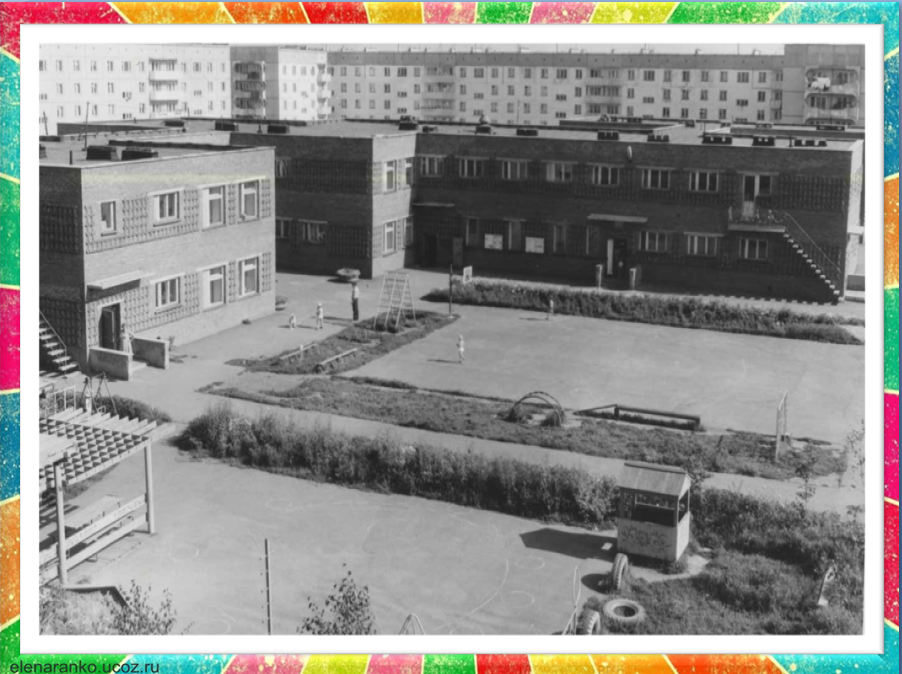           В 1983 году началось строительство детского сада № 36. Это был один из первых больших садов Юргинского машиностроительного завода, проектная мощность которого рассчитана на 320 мест, из них 4 ясельных группы, две речевые, 2 оздоровительные и 6 дошкольных.         Открыли дошкольное учреждение – заведующая Нина Николаевна Ронжина и ее помощники – старшие воспитатели Кочергина Галина Николаевна, Беспятова Любовь Григорьевна.     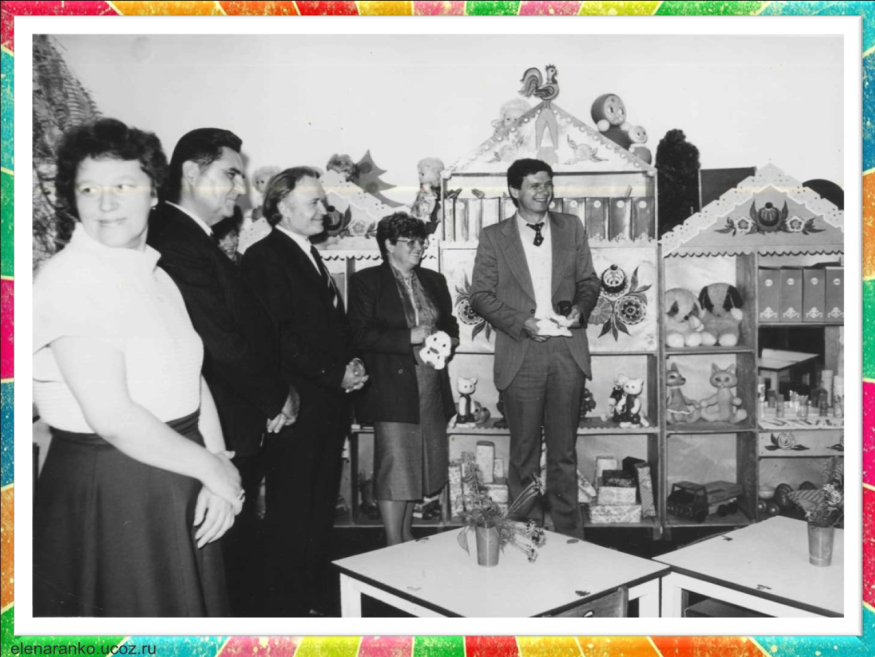 В 1985 году на Юргинский машиностроительный завод приезжала по обмену опытом делегация инженерно-технических  работников из Венгрии. Иностранные гости посетили и  наш детский сад.  Гостей встречали хлебом-солью. Встреча произвела волнующее впечатление на всех и навсегда запомнилась детям и сотрудникам. С 1994   по 2011 гг. – детским садом руководила Татьяна Федоровна Федосова, Почетный работник общего образования, ветеран труда. С августа 2011 года – заведующий Татьяна  Викторовна Шевченко, педагог,  работающий в системе дошкольного образования более 25 лет.С 2001-2006 гг. в «Жемчужинке» функционировал «Центр здоровья», под руководством специалиста - валеолога Татьяны Михайловны Ковалевой. С 2005 года детский сад является городской  проблемной группой для воспитателей дошкольных учреждений по теме «Укрепление и сохранение здоровья воспитанников в условиях ДОУ».В 2009  году  призван «Лучшим дошкольным образовательным учреждением»   и вручен  Сертификат  на сумму 100 тысяч рублей ОАО «Кузнецкие ферросплавы».В апреле 2016 года детский сад награжден Грамотой Лауреата-Победителя Российской Федерации развития образования и науки Всероссийской выставки-форума среди образовательных учреждений и медалью за оригинальность оформления электронного стенда.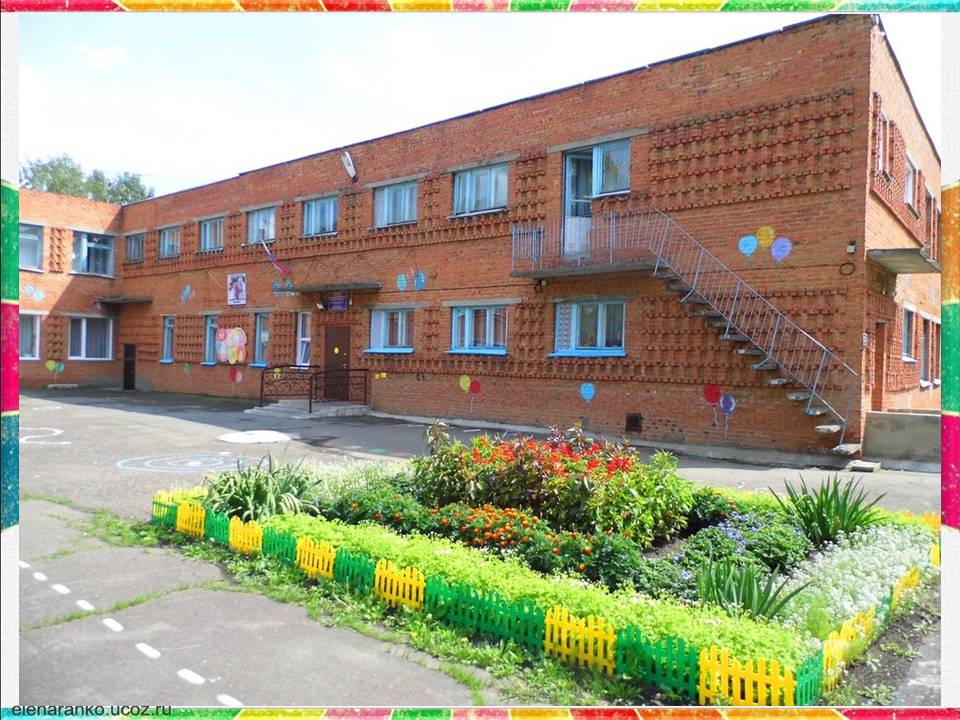 Педагогический коллектив ориентирован на творческий поиск и открыт для саморазвития и профессионального роста: Лауреат Муниципального этапа областного конкурса «Лесенка успеха-2015», Победитель городского конкурса среди педагогов дошкольных учреждений «Мир, в  котором мы живем», лауреат  Муниципального  этапа областного конкурса «Педагогические таланты Кузбасса - 2017г.»